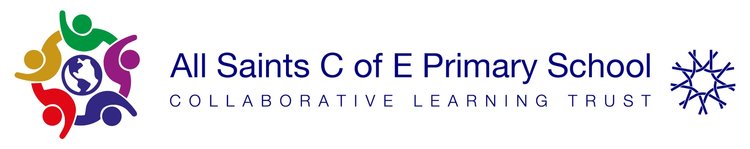 Proposal for lowering the age range at All Saints CE Primary School to provide early years’ entitlement places for eligible 2-year-olds.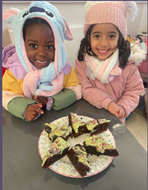 Statutory Consultation documentYour views are important to us.  We would like to gain your views and comments on our schools’ proposal and provide you with the opportunity to ask questions and discuss the proposals.Statutory ConsultationBackground informationAll Saints CE Primary School, 1 Little Horton Green, Bradford, BD5 0NG currently admits pupils aged 3 to 11 (inclusive). The Trust and School to wish to establish a 2-Year-old provision. What are we proposing and where?All Saints are proposing to lower the age range to enable the school to provider early years entitlement places for 2-year-olds.The primary reason to propose this change is in response to the national move towards providing quality childcare for 2-year-olds, current parents requesting 2-year-old provision and School recognising the positive impact of working with families at an earlier stage in a child’s educational journey.Why are we undertaking a Statutory Consultation?Before an Academy can make changes to there is a process that the Academy and Trust must follow. Whenever an Academy proposes to make a change to the age range of a school, all interested parties who are likely to be affected by the proposals must be consulted in the development of the proposals. We are commencing 15th January 2024. Consultation phase which will run from 15th of January until the 19th February 2024.When are we proposing the change?An indicative timeline for completing the consultation and processes is set out below:Who are we consulting with?Parents/CarersSchool Staff and GovernorsElected MembersLocal MPsTrade UnionsLocal Early Years & Childcare Providers (LA to lead)Local Parish & Mosque CouncilsAny other interested partiesWhy are we consulting with you?Whenever an Academy School proposes to lower the age range of a school to accommodate nursery aged children, all interested parties who are likely to be affected by the proposals must be consulted in the development of the proposals. It is important that the proposals are the subject of broad consultation with all interested parties to ensure that your views are considered and that you are fully informed and involved before a final recommendation to the Regional Schools Commissioner is made.Prior to making any decisions in relation to the proposals the responses to the consultation will be fully analysed. The shared views will help shape the final report which will be presented to Regional Schools Commissioner for consideration on the 19th March 2024All of the above documents can be found online by visiting:         How to respond to the consultationComplete the Consultation questionnaire, online, no later than 23rd February 2024https://www.surveymonkey.com/r/NZVQ89MIf you do not have access to the internet or you would prefer a paper copy of any of the documents, please contact the office or telephone 01274 415222Alternatively, please send any written responses to the e-mail below:admin@allsaints.bradford.sch.ukThank you for taking the time to read this consultation document.  Your views are important.  Please make your views known to us by completing the Consultation questionnaire or let us have your comments.  Key contacts:Mrs Kathryn Shaw	admin@allsaints.bradford.sch.ukHead TeacherMrs Gemma Sharp	admin@allsaints.bradford.sch.ukEarly Year Lead/Assistant HeadActivityTimescales6-week Consultation period begins. (Inc. one week half term)15th January 2024Published on school & Trusts website, Bradford Schools online and sent to all consultees (see list below) 15th January 2024Analysing consultation responses and make any changes necessary. (if major changes are deemed necessary then we may need to reconsult) w/b 26th February 2024Report to Regional Schools commissioner to consider the outcome of consultation and determine proposals19th March 2024Proposed implementation date 2nd September 2024